Подготовительная группаКонсультация для родителейОтдавать ли ребенка в музыкальную школу?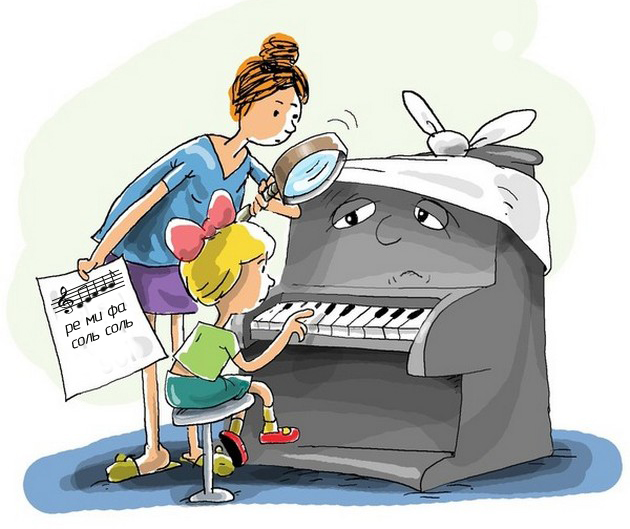          Многие родители хотят, чтобы их дети занимались музыкой. Даже если у ребенка нет задатков юного гения, то занятия музыкой все же пойдут ему на пользу. Они помогут повысить уровень образования, расширить кругозор, а также тренировать волю, ведь заниматься на инструменте придется регулярно и практически без перерывов.Доказано, что занятия музыкой положительно влияют на способность ребенка учить иностранные языки, стимулируют образное мышление, развивают математические способности и тренируют память.      Музыкальные школы предлагают богатый выбор инструментов для обучения: духовые, струнные, клавишные, ударные.     Но прежде чем выбрать инструмент, ответьте себе на несколько вопросов:Нравится ли ребенку инструмент?Готов ли он физически для этого инструмента (баян, аккордеон требуют определенной физической подготовки)?Готовы ли вы слушать звуки этого инструмента каждый день, при том, что первые несколько лет чистого исполнения вы не услышите?Если ответы по всем пунктам положительные, то в добрый путь!        Родителей, которые твердо решили отдать своего ребенка в музыкальную школу и уже купили пианино, может удержать от немедленного исполнения, задуманного только одно – возраст чада.      Занятия фортепиано или скрипкой можно начинать с 6-7 лет. В более раннем возрасте не стоит даже и пытаться определить ребенка в музыкальную школу. Как утверждают специалисты, в этот период невозможно дать реальную оценку музыкальным возможностям детей.         Нельзя не учитывать физиологические и психологические особенности каждого возраста. Например: дети 3-4 лет продолжительность занятия не должна превышать 15 минут; 4-5 лет - занятие не более 20 минут. Поэтому детям этого возраста вполне достаточно занятий в ДОУ.        У каждого ребенка, посещающего музыкальную школу, бывают периоды, когда ему хочется бросить занятия и больше никогда в жизни не видеть ненавистный инструмент. Задача родителей – не давить на ребенка, не заставлять ходить на занятия из-под палки, а тактично поддержать и ненавязчиво объяснить, почему не стоит сгоряча принимать такие важные решения и зачем вообще нужно заниматься музыкой.         Если ребёнок ни в какую не хочет заниматься музыкой — вполне вероятно, что нет смысла мучить его. Во-первых, нет ничего страшного в том, что игра на музыкальном инструменте не увлекла малыша: у каждого своё призвание. Во-вторых, очень часто, спустя время, ребёнок может решить возобновить занятия. В любом случае, музыкальной школе следует найти замену. Спортивные секции, художественная школа, шахматы, кружки по интересам — всё это организует ребёнка, помогает быть собранным и ответственным, даёт новые знания и впечатления. Главное — помогите ребенку раскрыть его таланты, какими бы они ни были!  Музыкальный руководитель высшей категорииФилиппова Наталья Болеславовна